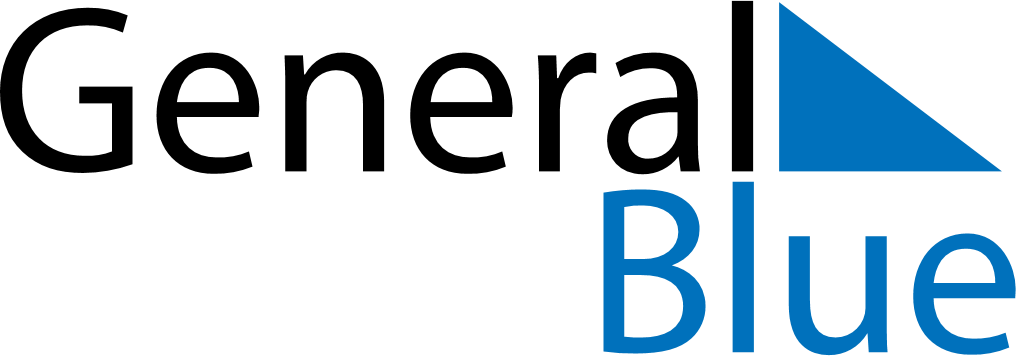 October 2019October 2019October 2019October 2019South KoreaSouth KoreaSouth KoreaSundayMondayTuesdayWednesdayThursdayFridayFridaySaturday123445National Foundation Day678910111112Hangul Day131415161718181920212223242525262728293031